                                                                                                                                      14.5.2020.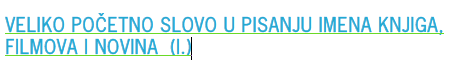 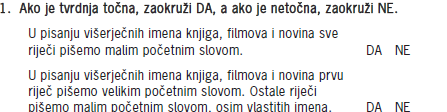 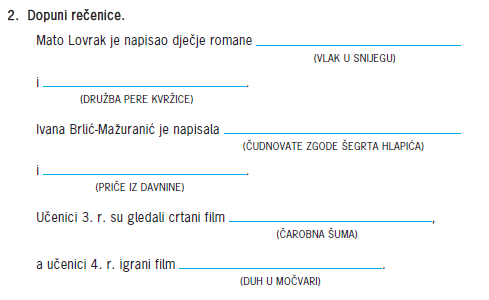 